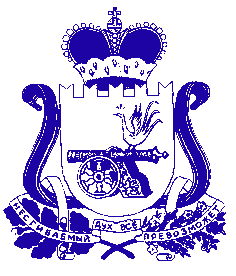 АДМИНИСТРАЦИЯ МУНИЦИПАЛЬНОГО ОБРАЗОВАНИЯ «КРАСНИНСКИЙ РАЙОН»  СМОЛЕНСКОЙ ОБЛАСТИР А С П О Р Я Ж Е Н И Еот 14.01.2019 № 08-рОб обеспечении мер безопасности населения во время празднования Крещение ГосподнеВ целях организованного проведения и обеспечения мер безопасности населения во время празднования Крещение Господне по согласованию с настоятелями церкви Преображение Господне (протоиерей Сергий), церкви в честь «Державной» иконы Божией Матери (протоиерей Андрей):Установить место проведения обряда купания населения во время празднования Крещение Господне:     - река Ольшанка д.Красная горка с 13 часов 00 минут до 14 часов 00 минут 19.01.2020 года.            2. Рекомендовать Главе  Гусинского сельского поселения Краснинского района Смоленской области (Н.В.Хлебникова) обеспечить контроль за соблюдением мер безопасности и оказывать содействие гражданам и служителям церкви при проведении обряда купания населения во время празднования Крещение Господне.          3. Рекомендовать врио  начальника отделения полиции по Краснинскому району Межмуниципального отдела МВД России «Руднянский» (Е.И.Минаев) обеспечить охрану общественного порядка в месте проведения обряда купания при праздновании Крещение Господне.              4. Рекомендовать начальнику ПЧ-76 ППС по Смоленской области (И.М. Даревский) направить спасателей в место проведения обряда купания населения - река Ольшанка  д.Красная Горка.								 	      5. Рекомендовать главному врачу ОБГУЗ «Краснинская ЦРБ» (С.В.Ярунова) направить медицинских работников в место проведения обряда купания населения при праздновании Крещение Господне	 				      6. Контроль за исполнением настоящего распоряжения возложить на   заместителя Главы муниципального образования «Краснинский район» Смоленской области В.Н. Попкова.		                                                                                                           													            Глава муниципального образования «Краснинский район»Смоленской области                                                                    С.В. Архипенков	